 Прием на странки: понеделник и четврток од 11:00 до 14:00 часот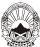 Република Македонија   И З В Р Ш И Т Е Л                                                                    	                               Образец бр.50  Гордан Станковиќименуван за подрачјето    на Основниот суд  Скопје 1 и Скопје 2                              			                               И.бр.194/2018тел: 3239-631;3216-909              е-маил:izvrsitel@gstankovic.comЛице за контакт: МирјанаИзвршителот Гордан Станковиќ од Скопје, ул.Петар Попарсов бр.36А врз основа на барањето за спроведување на извршување од доверителот Стопанска банка АД Скопје од Скопје со ЕДБ 4030996116744 и ЕМБС 4065549  и седиште на ул.11 Октомври бр.7, засновано на извршната исправа Нотарски акт ОДУ бр.477/12 од 29.05.2012 година на Нотар Елена Пенџерковски, против должникот Тони Костоски од Скопје со живеалиште на ул.Струма бр.3/1-11 или ул.Иван Цанкар бр.2а, за спроведување на извршување во вредност 12.635.196,00 денари на ден 04.04.2018 година го донесува следниот:  З А К Л У Ч О КЗА ПРВА УСНА ЈАВНА ПРОДАЖБА(врз основа на членовите 179 став 1, 181 став 1 и 182 став 1 од Законот за извршување)СЕ ОПРЕДЕЛУВА прва продажба со усно јавно наддавање на недвижноста запишана во имотен лист бр. 51721 за КО Ѓорче Петров 4 - Влае при Агенција за катастар на недвижности на РМ – Центар за катастар на недвижности во Скопје со следните ознаки: ЛИСТ Б-КП 7131, дел 1, в.м. ул.Иван Цанкар бр.2, катастарска култура дм, во површина од 136 м2; и-КП 7131, дел 1, в.м. ул.Иван Цанкар бр.2, катастарска култура зпз 1, во површина од 85 м2 сопственост на должникот Тони Костоски;ЛИСТ В-КП 7131, дел 1, адреса - ул.Иван Цанкар бр.2-А, бр. на зграда 1, намена на згр. А1, влез 1, кат 1, број 1, намена на посебен дел на зграда ПП, со внатрешна површина од 15 м2, -КП 7131, дел 1, адреса - ул.Иван Цанкар бр.2-А, бр. на зграда 1, намена на згр. А1, влез 1, кат 1, број 1, намена на посебен дел на зграда СТ, со внатрешна површина од 78 м2, -КП 7131, дел 1, адреса - ул.Иван Цанкар бр.2-А, бр. на зграда 1, намена на згр. А1, влез 1, кат МА, број 2, намена на посебен дел на зграда ПП, со внатрешна површина од 14 м2, -КП 7131, дел 1, адреса - ул.Иван Цанкар бр.2-А, бр. на зграда 1, намена на згр. А1, влез 1, кат МА, број 2, намена на посебен дел на зграда СТ, со внатрешна површина од 79 м2, -КП 7131, дел 1, адреса - ул.Иван Цанкар бр.2-А, бр. на зграда 1, намена на згр. А1, влез 1, кат ПР, број 1, намена на посебен дел на зграда СТ, со внатрешна површина од 77 м2, -КП 7131, дел 1, адреса - ул.Иван Цанкар бр.2-А, бр. на зграда 1, намена на згр. А1, влез 1, кат ПР, број 2, намена на посебен дел на зграда ПП, со внатрешна површина од 6 м2, -КП 7131, дел 1, адреса - ул.Иван Цанкар бр.2-А, бр. на зграда 1, намена на згр. А1, влез 1, кат СУ, број 1, намена на посебен дел на зграда СТ, со внатрешна површина од 45 м2, -КП 7131, дел 1, адреса - ул.Иван Цанкар бр.2-А, бр. на зграда 1, намена на згр. А1, влез 1, кат СУ, намена на посебен дел на зграда Г, со внатрешна површина од 28 м2, сопственост на должникот Тони Костоски.Продажбата ќе се одржи на ден 30.04.2018 година во 10:00 часот во просториите на извршител Гордан Станковиќ на ул. Петар Попарсов бр.36А, тел 3239-631, 3216-909. Почетната вредност на недвижноста, утврдена со заклучок на извршителот И.бр. 194/2018, изнесува 12.298.316,00 денари, под која недвижноста не може да се продаде на првото јавно наддавање. Недвижноста е оптоварена со следните товари и службености: залогата што се реализира за И.бр.194/18, врз основа на Нотарски акт ОДУ бр.477/12 од 29.05.2012 година на Нотар Елена Пенџерковски; прибелешка на извршител Павел Томашевски, И.бр.477/14; прибелешка на извршител Весна Деловска, И.бр.1538/15; прибелешка на извршител Гордан Станковиќ, И.бр.3568/15Должникот кој како сопственик домува во продадената семејна станбена зграда или стан, не го задржува правото да домува тука и е должен зградата, односно станот да ги испразни во рок од 30 дена од денот на доставување на Заклучокот за предавање во владение на недвижноста, а ако тоа не го стори, извршителот на предлог од купувачот присилно ќе го изврши испразнувањето  на зградата односно станот. 	На јавното наддавање можат да учествуваат само лица кои претходно положиле гаранција која изнесува 1/10 (една десеттина) од утврдената вредност на недвижноста. Уплатата на паричните средства на име гаранција се врши на жиро сметката од извршителот со бр.530-0109006485-22 која се води кај Охридска Банка АД Охрид и даночен број 5030006240628, најдоцна 1 (еден) ден пред продажбата.Уплатата на гаранцијата се докажува со увид во посебната сметка на извршителот од датум еден ден пред одржување на продажбата.	Даночните обврски по основ на продажбата паѓаат на товар на купувачот.	На понудувачите чија понуда не е прифатена, гаранцијата им се враќа веднаш по заклучувањето на јавното наддавање. Најповолниот понудувач-купувач на недвижноста е должен да ја положи вкупната цена на недвижноста, во рок од 15 (петнаесет) дена од денот на продажбата, во спротивно ќе се определи нова продажба, а средствата од положената гаранција се сметаат за наплатени средства во извршувањето.Овој заклучок ќе се објави во следните средства за јавно информирање Нова Македонија и електронски на веб страницата на Комората.Заклучокот ќе се достави до странките, заложните доверители, до учесниците во постапката, до лицата кои имаат запишано или законско право на првенство на купување и до надлежниот орган на управата.